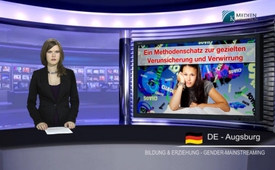 Een methode-schat om doelgericht onzeker te maken en verwarring te scheppen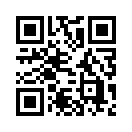 Seksuele veelsoortigheid moet nu ook in Schleswig-Holstein een thema in het onderwijs worden. De eerste oplage van de betreffende onderwijsmaterialen liet het ministerie van sociale zaken - onder de sociaal-democratische Kristin Alheit -  bewerken door mensen uit lesbische en homokringen. Hieruit ontstond  een zogenaamde methode-schat: “Echte veelsoortigheid onder de regenboog”. Hoe men kinderen daarbij doelgericht onzeker maakt en in verwarring brengt, laat het volgende actuele voorbeeld uit een dicteetekst voor scholieren uit de derde klas zien:Goedenavond geachte toeschouwers. Seksuele veelsoortigheid moet nu ook in Schleswig-Holstein een thema in het onderwijs worden. De eerste oplage van de betreffende onderwijsmaterialen liet het ministerie van sociale zaken - onder de sociaal-democratische Kristin Alheit -  bewerken door mensen uit lesbische en homokringen. Hieruit ontstond  een zogenaamde methode-schat: “Echte veelsoortigheid onder de regenboog”. Hoe men kinderen daarbij doelgericht onzeker maakt en in verwarring brengt, laat het volgende actuele voorbeeld uit een dicteetekst voor scholieren uit de derde klas zien: 

Gezinnen zijn verschillend. Vaak is er een papa of een mama. Zo nu en dan is er een papa en een mama. Af en toe is er een stiefpapa, een mama en een papa. Daarbij is er een stiefmama, een papa en een oma. Hier en daar zijn er pleegouders en lijfelijke ouders. Vaak zijn er twee mama’s of twee papa’s. Incidenteel is er een papa, die vroeger eens een vrouw was, of een mama die vroeger eens een man was. Bij lesbische mama’s, homoseksuele papa’s, of ouders die hun geslacht veranderen, spreken wij van een regenbooggezin. Eigenlijk maakt het niet uit, wie met wie precies verbonden is. Belangrijk is, dat de gezinsleden graag bij elkaar zijn en graag een gezin zijn. Jona vertelt: “Wij zijn met vijf kinderen en leven samen met onze beide vaders en opa Mika. Wij hebben drie mama’s.” Marian legt uit: “Mijn mama Loris komt uit Denemarken en heeft daar zaadcellen van een aardige man gekregen. Toen ben ik in haar buik gegroeid. In Duitsland heeft dan  mijn mama Dani mij geadopteerd.” Dilan vertelt: “Ook zijn er naast mijn ouders in mijn familie nog Robin en Noa. Robin is de geliefde van mijn papa en Noa is de beste vriendin van mijn mama.” Kay zegt: “Mijn vader is nu een vrouw. Zij meent dat zij  op een of andere wijze altijd al een vrouw was. Ik vind dat wij een cool gezin zijn.”

Dat zou dus betekenen dat driekwart van alle kinderen in Duitsland niet cool zouden zijn, want die leven in een normaal gezin met één mama en één papa. 
Dr. Christl Ruth Vonholdt, specialiste voor kinder- en jeugdgeneeskunde en leider van het Duitse instituut voor jeugd en maatschappij waarschuwt: “Wanneer scholen gaan doorgeven dat het geslacht van geen betekenis is en het huwelijk niet méér is dan elke andere levensvorm, en iedereen zou zijn geslachtelijke identiteit op elk moment kunnen verwisselen, dan heeft dat onmiskenbaar vernietigende gevolgen. Kinderen die niet meer weten of zij mannelijk of vrouwelijk zijn, worden in hun identiteit onzeker gemaakt. Mensen met een verzwakte identiteit zijn  veel vatbaarder voor manipulatie en ideologische testen voor gelijkschakeling.

Wat is de reden dat de identiteitsverzwakking van jongeren, nog bovenop al het andere, wordt toegelaten? Of is dat misschien bewust het doel? Dat vragen steeds meer burgers zich af en  zij verweren  zich heftig daartegen in demonstraties. Dit laat onze volgende uitzending zien over de laatste demonstratie van de burgerbeweging “bezorgde ouders” in Hamburg. 
Verzwakte jeugdigen die men “makkelijk kan manipuleren” of anders gezegd “makkelijk kan leiden”.... wie kan daar voordeel in hebben? Bestudeer hierover onze verschillende uitzendingen in de rubriek “vorming en opvoeding” maar vooral ook de documentaire: “Stamvaders van de vroeg- seksualisering” in onze rubriek “documentaires”.
Voor het bericht uit Hamburg schakel ik nu over naar mijn collega in de studio in Münster. Een moment alstublieft.door Annett HessBronnen:www.dijg.de/gender-mainstreaming/begriff-definition/
www.dijg.de/gender-mainstreaming/wer-oder-was-ist-gerecht-gerechtigkeit/
https://demofueralle.files.wordpress.com/2014/11/141110-schulmaterial-ev.pdfDit zou u ook kunnen interesseren:#Gevaren-voor-kinderen - voor kinderen - www.kla.tv/Gevaren-voor-kinderenKla.TV – Het andere nieuws ... vrij – onafhankelijk – ongecensureerd ...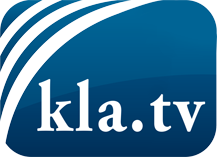 wat de media niet zouden moeten verzwijgen ...zelden gehoord van het volk, voor het volk ...nieuwsupdate elke 3 dagen vanaf 19:45 uur op www.kla.tv/nlHet is de moeite waard om het bij te houden!Gratis abonnement nieuwsbrief 2-wekelijks per E-Mail
verkrijgt u op: www.kla.tv/abo-nlKennisgeving:Tegenstemmen worden helaas steeds weer gecensureerd en onderdrukt. Zolang wij niet volgens de belangen en ideologieën van de kartelmedia journalistiek bedrijven, moeten wij er elk moment op bedacht zijn, dat er voorwendselen zullen worden gezocht om Kla.TV te blokkeren of te benadelen.Verbindt u daarom vandaag nog internetonafhankelijk met het netwerk!
Klickt u hier: www.kla.tv/vernetzung&lang=nlLicence:    Creative Commons-Licentie met naamgeving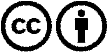 Verspreiding en herbewerking is met naamgeving gewenst! Het materiaal mag echter niet uit de context gehaald gepresenteerd worden.
Met openbaar geld (GEZ, ...) gefinancierde instituties is het gebruik hiervan zonder overleg verboden.Schendingen kunnen strafrechtelijk vervolgd worden.